EuroWeek- Szkoła Liderów20 listopada 2019 r.uczniowie naszego liceum rozpoczeli 5-dniową przygodę z programem EuroWeek- Szkoła Liderów. Fundacja posiada kilka ośrodków na Ziemi Kłodzkiej. My pojechaliśmy do malowniczego Międzygórza.
Program EuroWeek jest międzynarodowym programem, który ma na celu rozwój zdolności intelektualnych, przywództwa, kreatywności, komunikacji oraz umiejętności interpersonalnych uczestników  poprzez stosowanie różnorodnych technik i  podejścia ponadkulturowego. 
Językiem komunikacji jest głównie język angielski. Uczestnikami programu są grupy dzieci i  młodzieży z różnych szkół. Z nami w Międzygórzu integrowali się uczniowie ze Zgierza, Prochowic i Solarni.
Celem programu jest zapewnienie intensywnego, o wysokiej jakości szkolenia, promującego wśród uczestników  uczenie się i rozwój przez całe życie. Program kładzie nacisk na:
* Rozwijanie zdolności przywódczych
*Budowanie pewności siebie
*Promocję nauki języków obcych
*Rozwijanie zdolności komunikacyjnych w języku angielskim
*Integrację  wielokulturową
*Budowanie przyjaźni i stałej współpracy pomiędzy uczestnikami i wolontariuszami z organizacji międzynarodowych. 
Warsztaty prowadzili wolontariusze z Meksyku, Algierii, Wietnamu, Turcji, USA, Włoch, Chin, Gwatemali, Indonezji i Korei.L. Leciejewska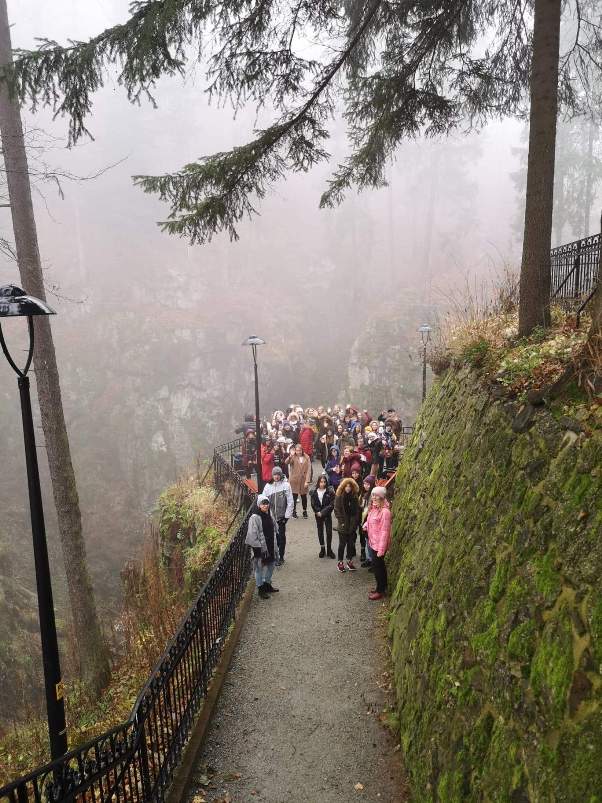 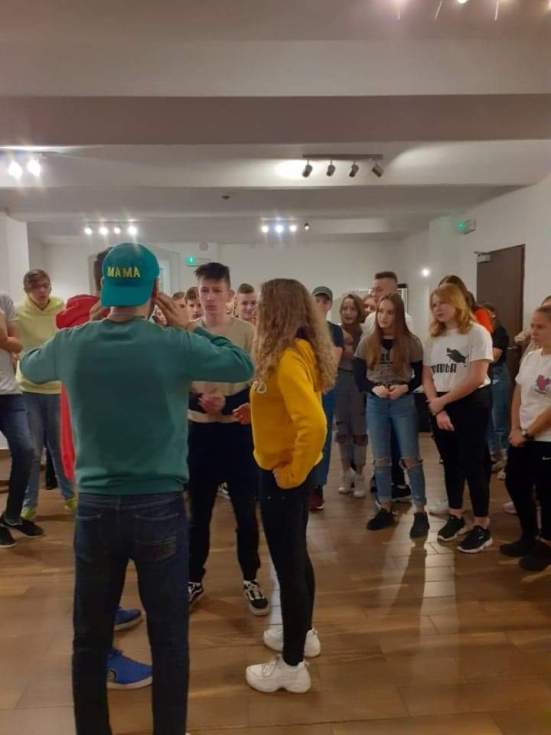 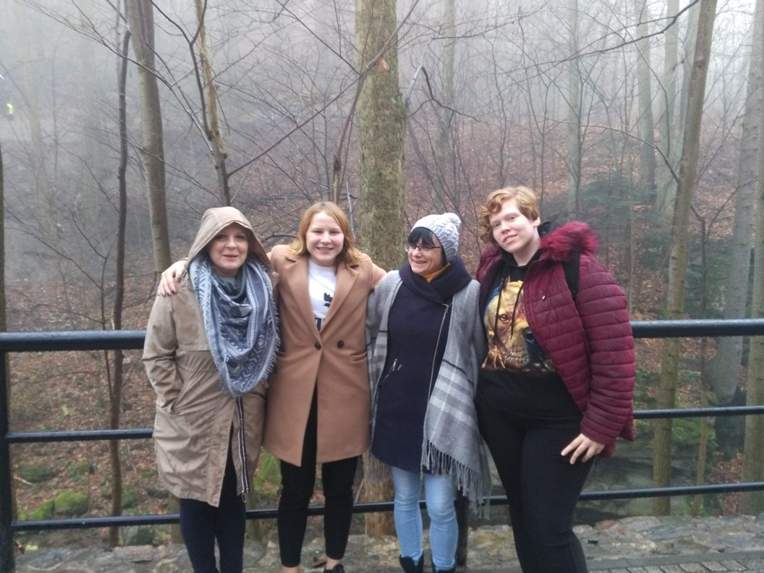 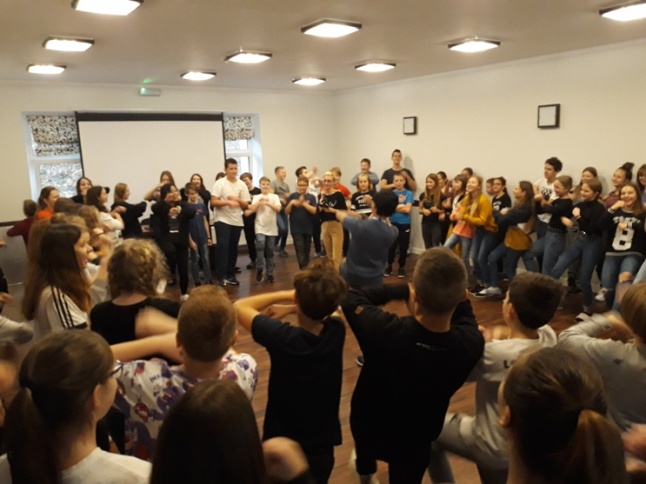 